АДМИНИСТРАЦИЯСЕЛЬСКОГО ПОСЕЛЕНИЯ КРАСНЫЙ ЯРМУНИЦИПАЛЬНОГО РАЙОНА КРАСНОЯРСКИЙСАМАРСКОЙ ОБЛАСТИПОСТАНОВЛЕНИЕот 24 апреля 2018  года   № 130О сохранности кабельных линий связиПо территории сельского поселения Красный Яр муниципального района Красноярский Самарской области проходят кабельные линии связи. Согласно «Правилам охраны линий и сооружений связи Российской Федерации», утвержденным постановлением Правительства Российской Федерации от 9 июня 1995 г. № 578, все работы, связанные с разрытием грунта вблизи трасс междугородных кабелей связи, должны быть согласованы с собственника линий связи и производиться только в присутствии их представителя. С целью недопущения повреждений междугородных, международных, городских и телевизионных сетей и во избежание несчастных случаев вследствие того, что кабели связи находятся под электрическим напряжением до 2000 Вольт, администрация сельского поселения Красный Яр муниципального района Красноярский Самарской области ПОСТАНОВЛЯЕТ: 1. Ответственный за сохранность кабелей перед началом работ и приемке объектов под строительство требовать от заказчиков письменного указания о наличии или отсутствии в зоне производства работ кабелей ОАО «Ростелеком» и других собственников линий связи. 2. Запретить производство любых работ в охранной зоне кабельных линий связи и вблизи ее без согласования и присутствия представителя ОАО «Ростелеком» и собственников линий связи, а также при отсутствии предупредительных знаков или вешек, обозначающих прохождение трассы кабельной линии связи. 3. Перед началом работ, связанных с раскопками в охранной зоне кабельных линий связи или вблизи ее, не менее чем за трое суток (исключая выходные и праздничные дни) по телефону приглашать представителя ОАО «Ростелеком» или представителей собственников линий связи. 4. Ответственному за сохранность кабелей регулярно проводить инструктажи с рабочими, механизаторами о недопущении повреждений кабельных линий связи. 5. Ответственным за сохранность кабелей связи во время производства работ Администрации сельского поселения Красный Яр, за согласование проектов и чертежей и проведение работ в охранной зоне кабелей  назначить: заместителя Главы сельского поселения Красный Яр – Серебрякова Василия Владимировича.6. Запретить всем механизаторам осуществлять раскопки, планировки и земляные работы в охранной зоне кабельных линий связи или вблизи ее без представителя ОАО «Ростелеком». Запретить механизаторам приступать к работам без отметок ответственных лиц в нарядах об отсутствии или наличии кабеля связи в зоне работ. 7. В случае разрушения коммуникаций в процессе производства работ немедленно сообщить владельцу коммуникаций, оказать помощь в восстановлении. 8. Ответственному за сохранность кабелей довести до всех работников под роспись, что в соответствии с Кодексом РФ об административных правонарушениях нарушение «Правил охраны линий и сооружений связи» в соответствии со ст.13.5 (п.2) влечет наложение штрафов: на граждан в размере от 500 до 1000 рублей; на должностных лиц – от 1000 до 2000 рублей; на юридических лиц – от 10 000 до 20 000 рублей. 9.  Настоящее постановление опубликовать на официальном сайте администрации в сети «Интернет» http://kryarposelenie.ru/10. Настоящее постановление вступает в силу с момента его принятия.11. Контроль за исполнением постановления оставляю за собойГлава сельского поселения Красный Ярмуниципального района КрасноярскийСамарской области						                  А.Г. БушовВедерников А.В.С Постановлением ознакомлен_____________________________/В.В. Серебряков/«_____»______________________2018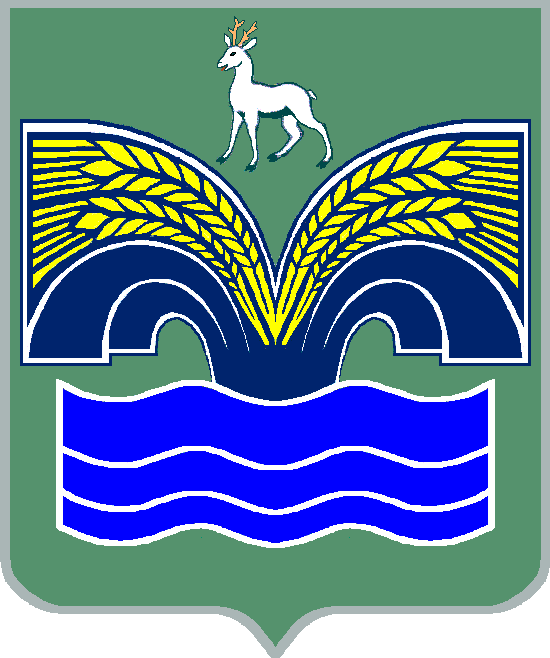 